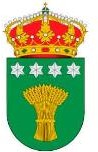 Ayuntamiento de CamarenillaACTIVIDADES PLAN CORRESPONSALAULA DE REFUERZO:HORARIO: LUNES DE 16:00 A 19:00LUGAR: BIBLIOTECA MUNICIPALLUDOTECA:HORARIO: MIÉRCOLES DE 16:00 A 19:00LUGAR: BIBLIOTECA MUNICIPALMULTIDEPORTE:HORARIO: MARTES Y JUEVES DE 16:00 A 19:00LUGAR: PISTA POLIDEPORTIVA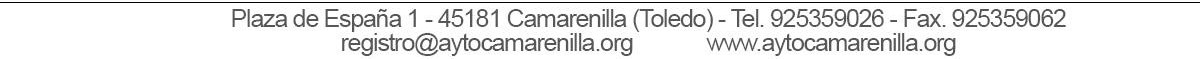 